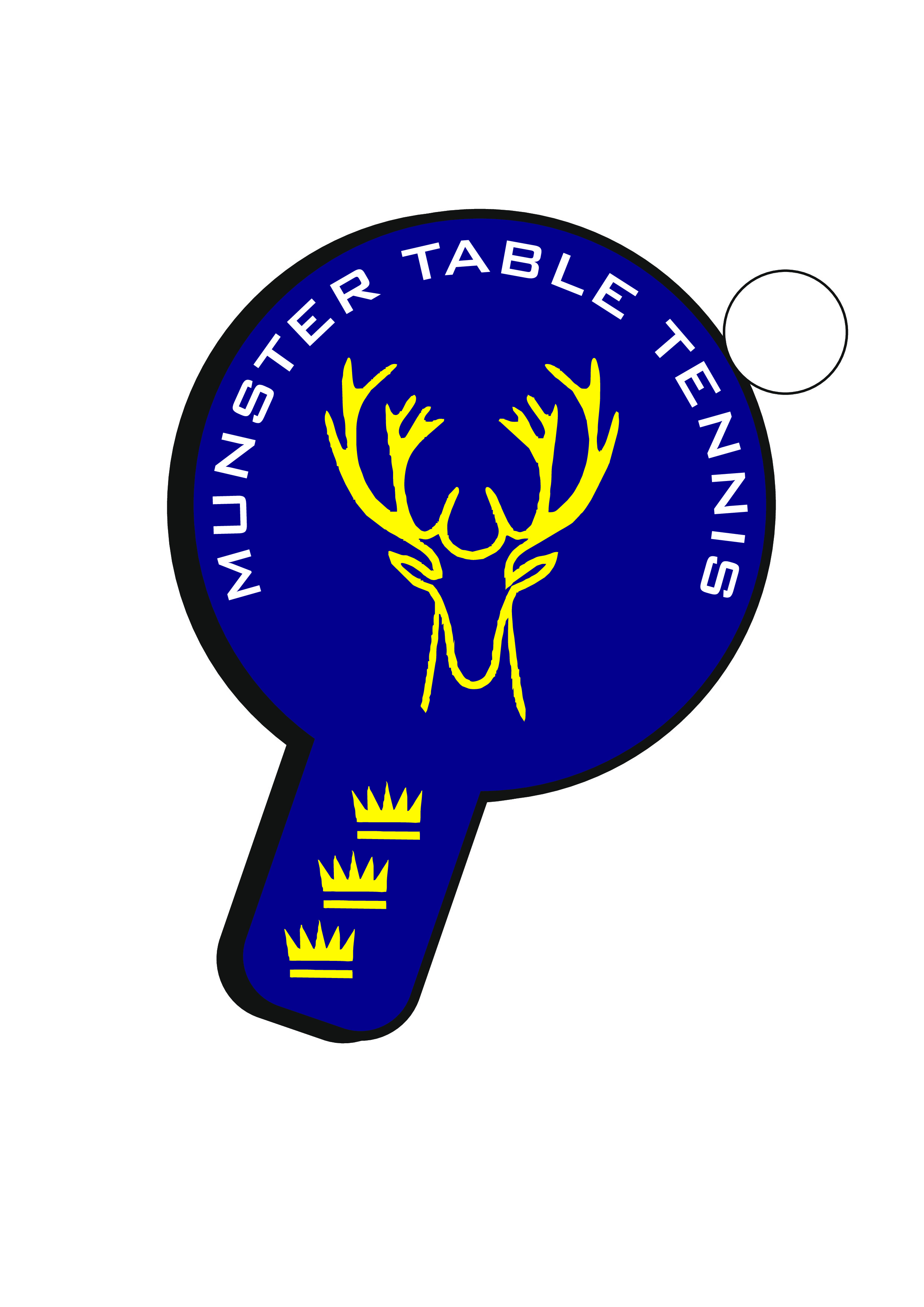 Munster Grand Prix 30 January  - Results (in order)Grand FinalWinner: Philip ShawRunner Up: Michael LotiskieSemi Finalist: Conor O’CallaghanSemi Finalist: Sean LoughnaneDivision 1APhilip ShawConor O’SullivanBen LoughnaneRory O’BrienMatthew CollinsDivision 1BMichael LotiskieSean LoughnaneConor O’CallaghanRory GriffinNikolai GenovAlessandra FaddaDivision 2AMegan O’BrienAdam RyleJohn O’SullivanJack HealyBrian PlunkettDivision 2BAttila SeniorMargie HaddenLuke OwensLiam MurphyJohn BarryCaoimhe DeaneDivision 3AAlex HealyDarragh CrowleyBen CahillRian BoltonAlex ScottDivision 3BSean BuckleyAdrian StarkeAngelica O’SheaKian MurphyEvan NaughtonRyan Kennedy-MorleyDivision 4ALucy Lou O’BrienJack O’BrienLee BartonDaniel KlymemkoMatthew GibsonCooper HaskettDivision 4BEthan O’SullivanFlorian LotiskieAttilaHumman HebaLynn HarnettJacob HaskettDivision 5ADarragh RuddyNicholas O’BrienAoife KellyDavid HorganPaul FitzgeraldPatricia Groarke